Structural, Hirshfeld surface and in vitro cytotoxicity evaluation of five new N-aryl-N'-alkoxycarbonyl thiocarbamide derivatives  Sunil K. Pandey a, Seema Pratap a*, Sunil K. Rai b, Gaetano Marverti c a Department of Chemistry (M.M.V), Banaras Hindu University, Varanasi−221005, UP, IndiabOrganic Chemistry Division, CSIR-National Chemical Laboratory (NCL), Pune-411008, Maharashtra, IndiacDepartment of Biomedical, Metabolic and Neural Sciences, University of Modena and Reggio Emilia, 41125 Modena, ItalyEmail: drseemapratap@gmail.com 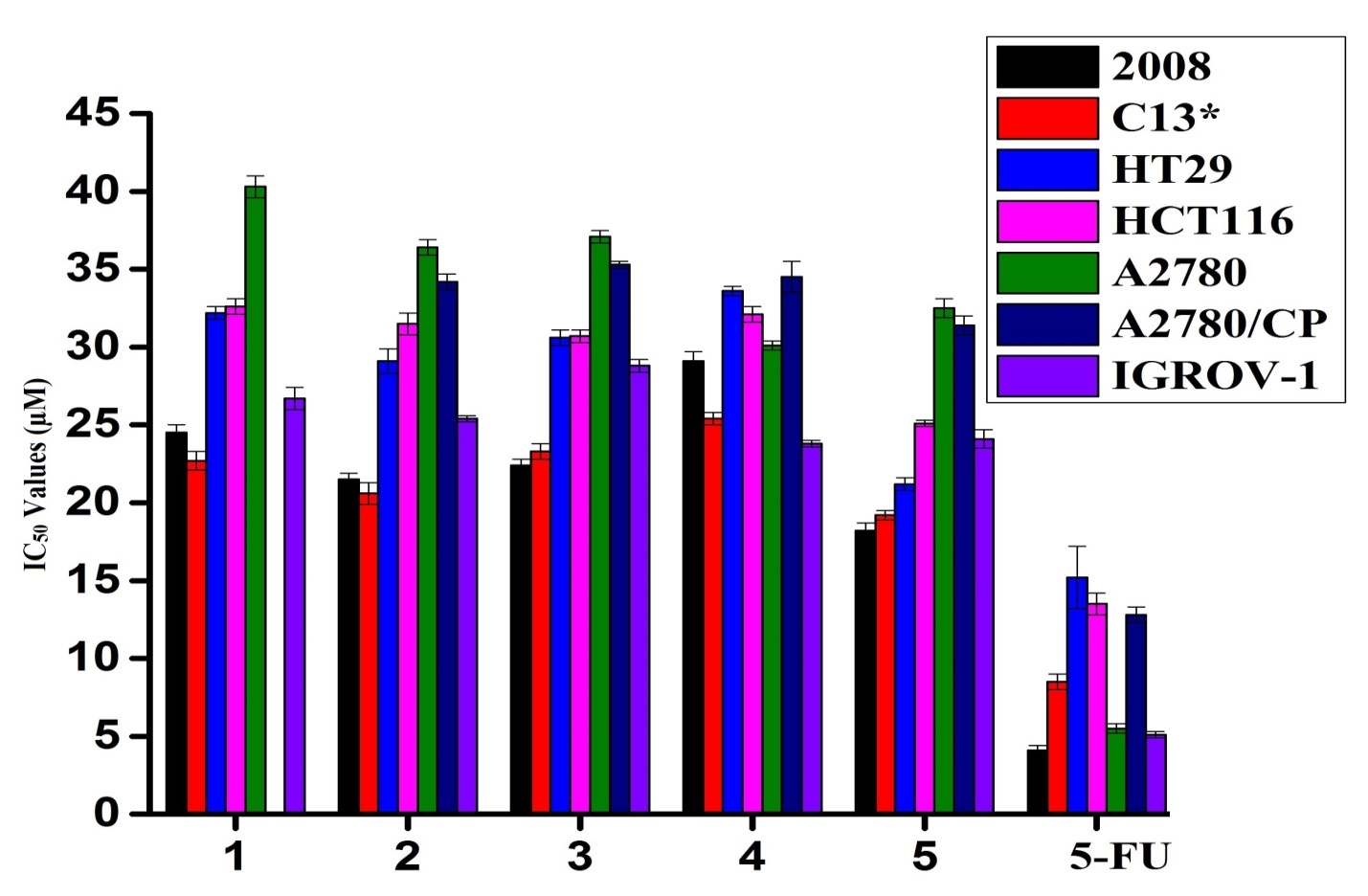 Figure S 1. Comparative in vitro cytotoxicity of compounds 1−5 for a panel of seven human cancer cell lines; Cervical (2008 and C13*), Colorectal (HT29 and 116) and Ovarian carcinoma (A2780, A2780/CP and IGROV-1   Table S1 : Decomposed fingerprint plots for various interactions in compounds 2 and 5.Table S 2: IC50 values (µM) for the compounds 1−5 against seven human cancer cell lines; (cervical 2008 and C13*), (colorectal HT29 and HCT116) and (ovarian carcinoma A2780, A2780/CP and IGROV-1)  Compound 2Compound 2Compound 5Compound 5Compound 5InteractionsDecomposed fingerprint plotsInteractionsInteractionsDecomposed fingerprint plotsC⋯C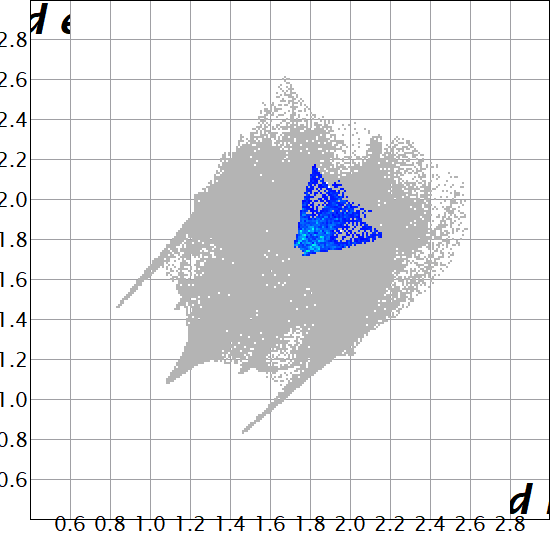 C⋯CC⋯C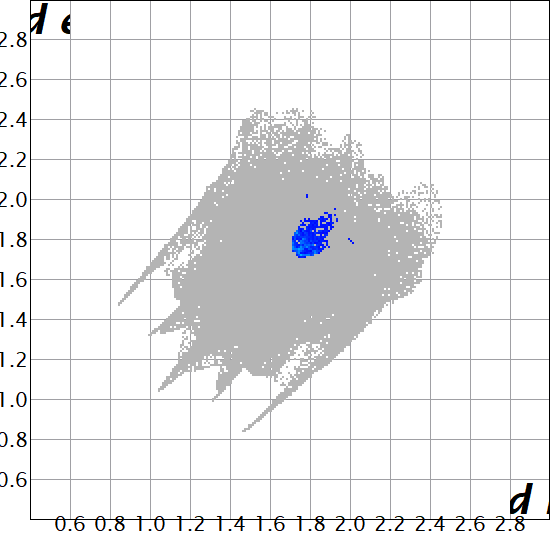 H⋯H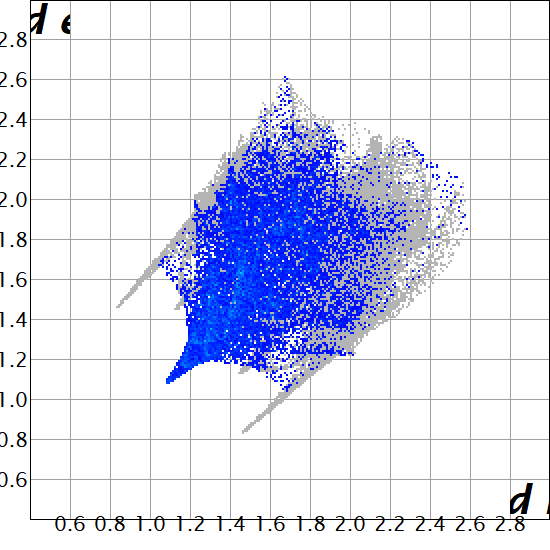 H⋯HH⋯H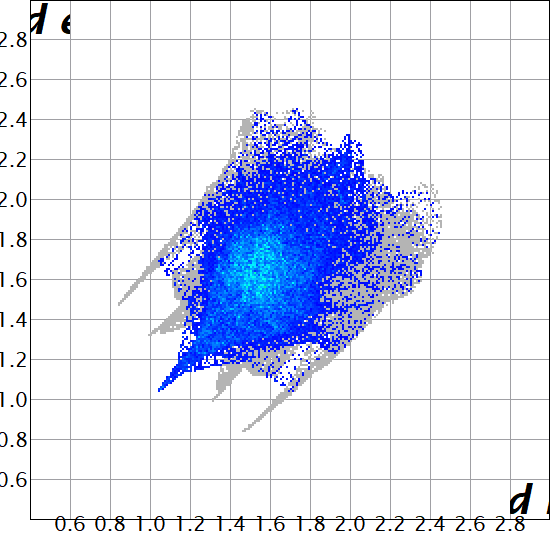 C⋯H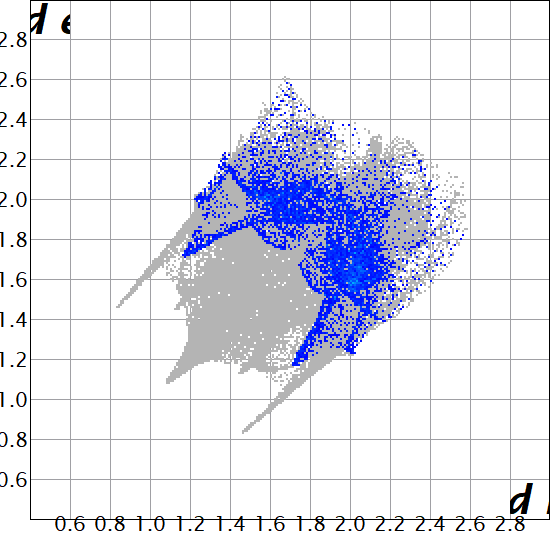 C⋯HC⋯H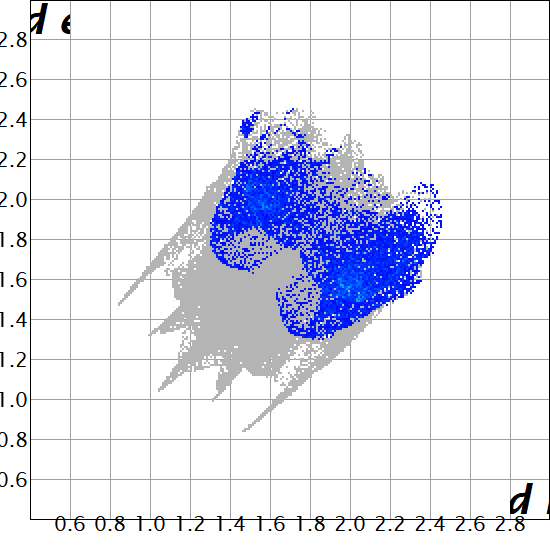 O⋯H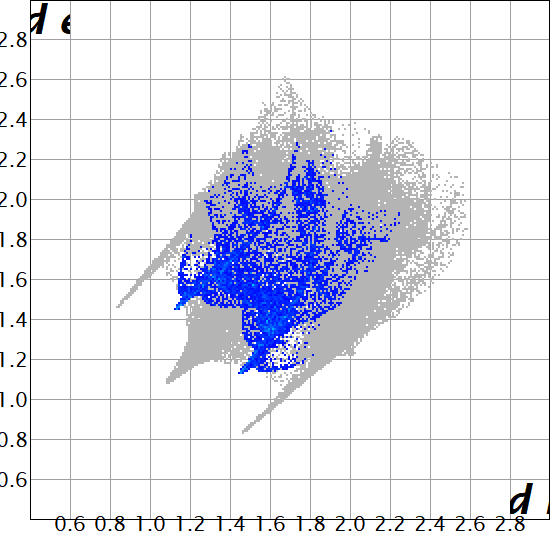 O⋯HO⋯H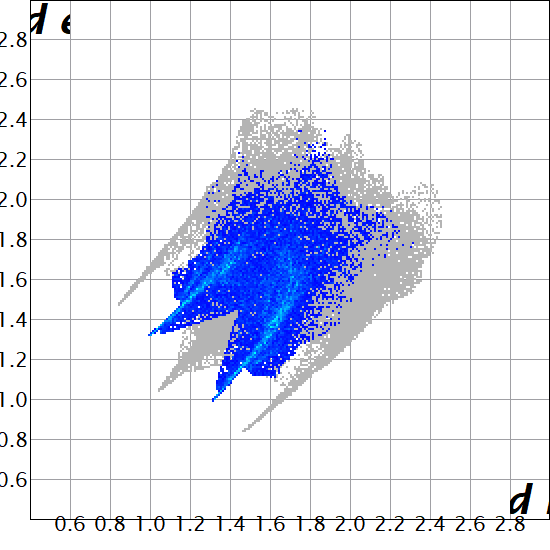 S⋯H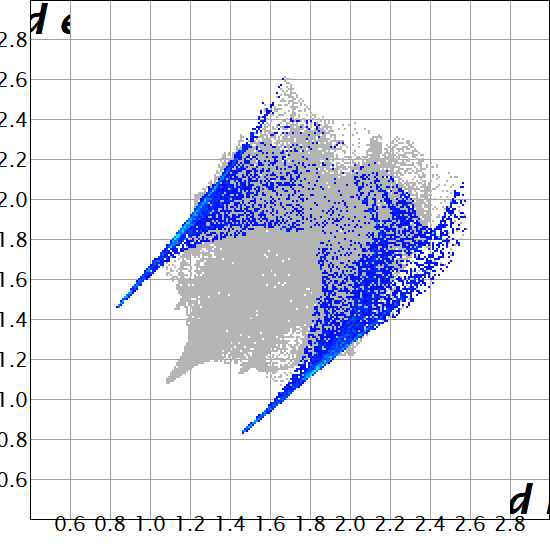 N⋯HN⋯H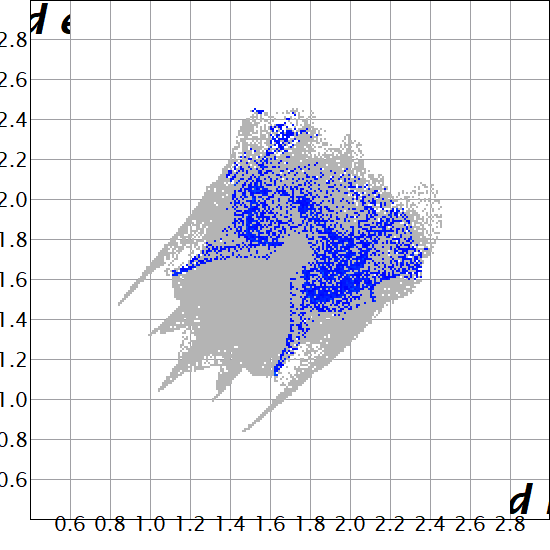 C⋯Cl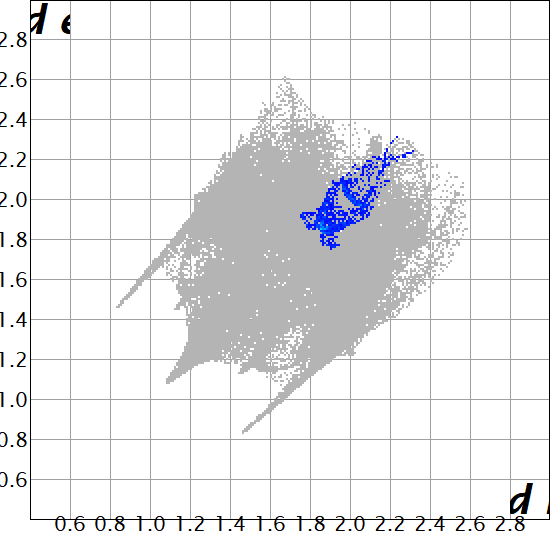 S⋯HS⋯H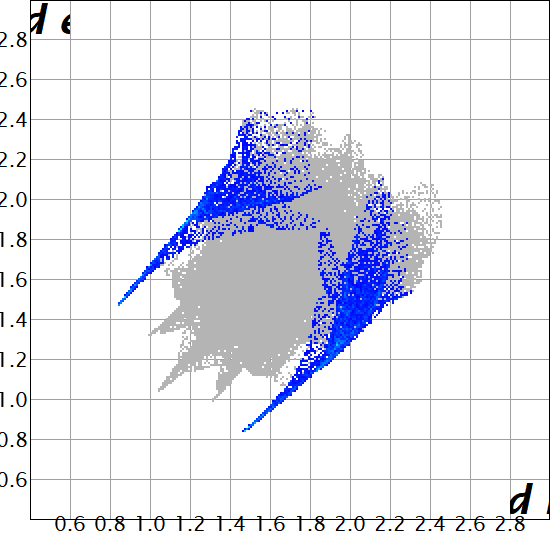 Cl⋯ Cl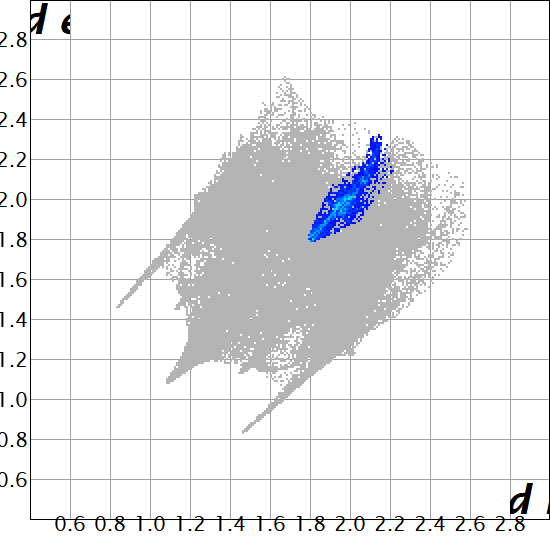 C⋯O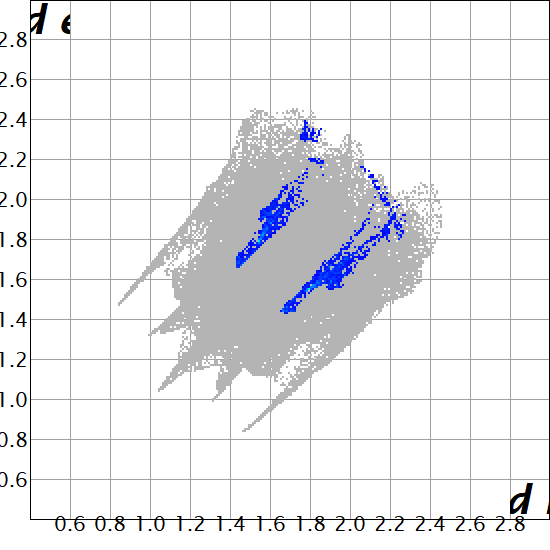 Cl⋯H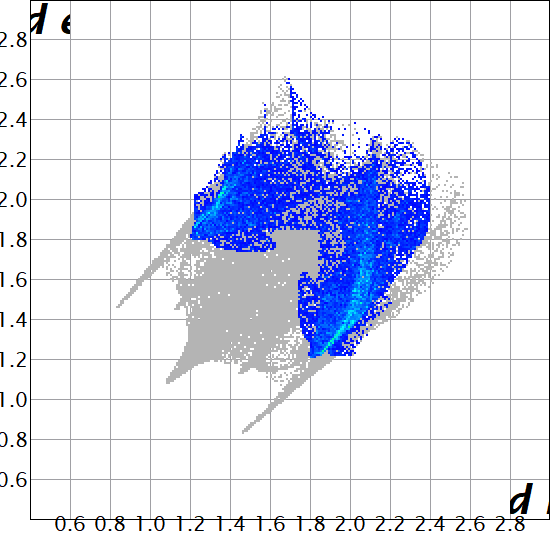 S⋯O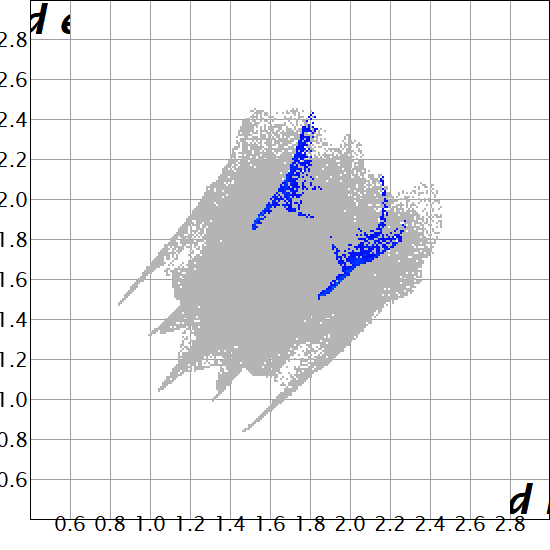 C⋯S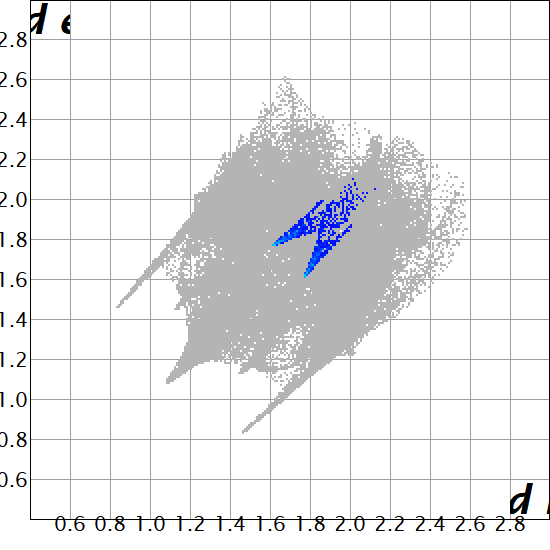 O⋯O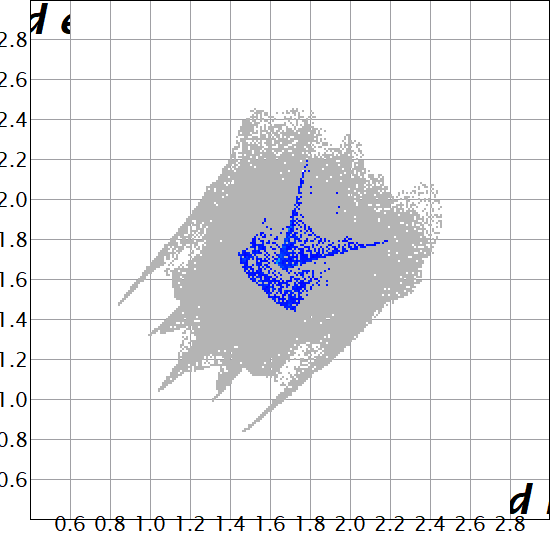 S⋯O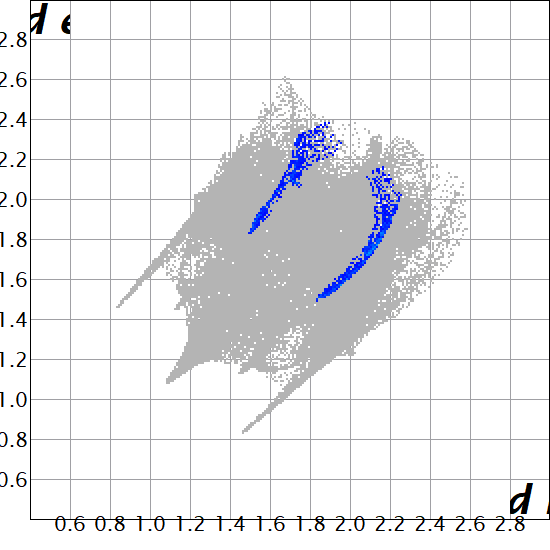 Compounds2008C13*HT29HCT116A2780A2780/CPIGROV-1124.5±0.422.7±0.533.2±132.6±0.540.3±0.638.3±0.2 26.7±0.5221.5±0.320.6±0.729.1±0.531.5±0.336.4±0.734.2±0.425.4±0.6322.4±123.3±0.530.6±0.430.7±0.437.1±0.235.3±0.428.4±0.4429.1±0.625.4±0.333.6±0.532.1±0.930.1±0.834.5±0.223.8±0.5518.2±519.2±0.321.2±0.525.1±0.432.5±0.631.4±0.524.1±3 5-FU4.1±0.38.5±0.515.2±2.113.5±1.85.5±0.312.8±0.55.1±0.2